Ficha 4: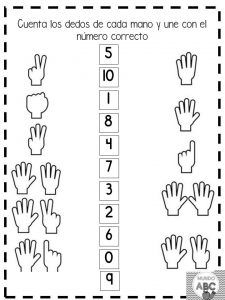 